
ODSTÚPENIE OD ZMLUVY1. Vážení zákazníci, v prípade, že s nami predaným tovarom nie ste spokojní a chcete ho v zákonnej lehote 14 dní vrátiť, vypíšte prosím nasledovný formulár a zašlite ho na adresu firmy, prípadne mailom na adresu info@babyshopping.sk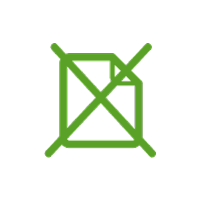 Odstúpenie od zmluvy:Zákazník:Meno a priezvisko : ...........................................................................Adresa : ...........................................................................................Telefón/mail: ......................................................................................týmto odstupujem v súlade s  § 8 zákona č. 102/2014 Z.z.  od kúpnej zmluvy uzavretej so spoločnosťou Jana Čemanová, Malohontská 1567/53, 97901 Rimavská Sobota, IČO: 433 480 76, IČ DPH: SK1048516975, DIČ 10 48 516 975, Číslo živnostenského registra: 650-11469 Zápis: Okresný úrad Rimavská Sobota, tel.č.: 0944890422, mail: info@babyshopping.sk  prevádzkovateľom internetového obchodu babyshopping.sk (predávajúci).  Zákazník odstupuje od zmluvy o zakúpení tovaru z internetového obchodu babyshopping.sk v lehote 14 dní Dátum objednania: .................................................................................. Vracaný tovar:.........................................................................................................................................................................................číslo účtu na vrátenie peňazí: ...............................................................................................UPOZORNENIE!!Tovar na vrátenie zasielajte na adresuMgr. Jana ČemanováHlavné námestie 331197901 Rimavská SobotaV ..........................., dňa ..................., podpis zákazníka: .........................2.  Odstúpenie od kúpnej zmluvy zo strany kupujúceho sa nevzťahuje v prípade osobného prevzatia tovaru na adrese predávajúceho.. Predávajúci neakceptuje odstúpenie kupujúceho od zmluvy formou faxu, alebo telefonicky.3. Odstúpením od zmluvy sa zmluva od začiatku zrušuje. Predávajúci je povinný prevziať tovar späť a vrátiť kupujúcemu najneskôr do 14 dní odo dňa odstúpenia od zmluvy kúpnu cenu. Predávajúci nie je povinný vrátiť kupujúcemu kúpnu cenu  pred tým, než si prevezme tovar od kupujúceho späť. 4. Predávajúci nebude akceptovať vrátenie tovaru, ktorý mu bol zaslaný na dobierku. Vrátený tovar musí byť čistý, nepoškodený, v pôvodnom, nepoškodenom obale a s dokladmi, ktoré k nemu patria. Náklady na vrátenie tovaru znáša kupujúci len v tom prípade, ak tovar plne zodpovedal kvalitatívnym požiadavkám a nebol vadný.